Section Check In – Pure Mathematics:Exponentials and LogarithmsQuestions1.	Solve the equation .2.	Evaluate .3.*	Sketch the graph of . Indicate clearly any points where the curve crosses the axes and any asymptotes.4.	Find the exact solution to the equation .5.	Find the equation of the tangent to the curve  at the point where. Give your answer in the form  where  and are exact values.6.	(i)	Sketch the graph of  where . Indicate clearly any points 			where the curve crosses the axes and any asymptotes.	(ii)	Find  and state its domain and range.	(iii)	Sketch  and  on the same axes showing the relationship between them.	(iv)	Show that  is an increasing function.	(v)	Show that  is an increasing function.	(vi)	The curves  and  have two points of intersection. Amreet says that 		the tangents to the curves at one of the points of intersection are perpendicular to each 		other. Show that Amreet is wrong.7.	Solve the equation .8.	Find the coordinates of the stationary point on the curve .9.	The average number of visitors per month at a local museum between the year 2000 and 2005 is shown below.The average number of visitors per month can be modelled by an equation of the form, where is the number of years after 2000.	(i)	Show that this equation can be written as .	The graph below shows the values of  plotted against .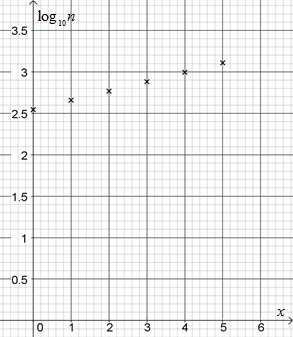 	(ii)	Find an estimate of the values of and .	(iii)	Use your values of and  to predict the average number of visitors per month in the year 2010. Comment on the reliability of this estimate.10.	The radioactive decay of a substance is given by , , whereis the number of grams of radioactive substance after time, , years and  is a positive constant.	(i)	How many grams of radioactive substance were there when the substance started to decay?	In 730 years, the number of grams of radioactive substance will be halved.	(ii)	Find the value of  to three decimal places.	(iii)	How many grams of radioactive substance will be left after 1000 years?	(iv)	Find the rate at which the substance is decaying when .	(v)	Sketch the graph of  against .ExtensionAs a rule,  and.Solve the equation , giving exact values for .For each of these values of , determine any values of  for which .Worked solutions1.		 (3 s.f.)2.	3.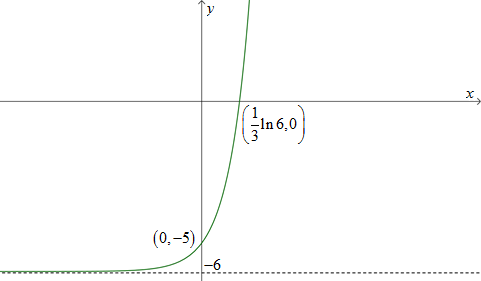 4.		 Positive answer only.5.	   when 	 when 6.	(i)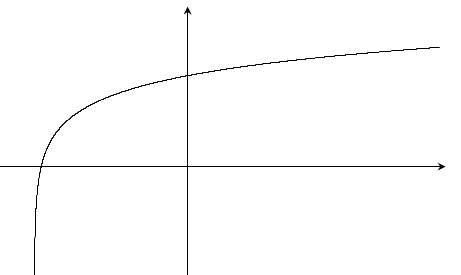 	(ii)		So . Domain is all real numbers. Range is .	(iii)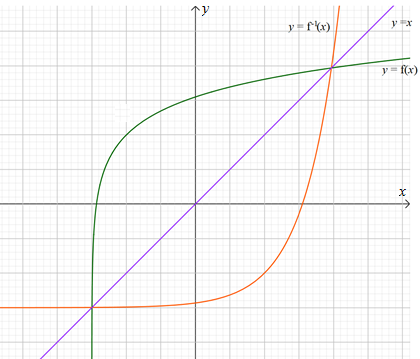 		 is a reflection of  in the line .	(iv)			 is only defined for  so ;  is an increasing function.	(v)	 is a reflection of in the line . When  has positive gradient then so does..	 is an increasing function.	(vi)	At the point of intersection, both curves have positive gradient so they cannot be perpendicular.7.	 Let	     or 	If  then  so  (3 d.p.)	If  then  so  (3 d.p.)8.	 where  and	 when so stationary point is9.	(i)		(ii)	Intercept is  so 		Gradient is  so 	(iii)	In 2010,  and .		This is extrapolation. 2010 is 5 years after the data given. The museum may not have 
		the capacity for 4825 visitors per month or it may have closed or changed etc. The figure 
		is not reliable.10.	(i)	500	(ii)		(iii)	When  grams.	(iv)		When Rate of decay is -0.466 grams of radioactive substance per year.	(v)	ExtensionLet So If This is not possible for any value of .If If  This is a negative value so is not a solution of the original equation.Year200020012002200320042005Average number of visitors per month 3504555857619891285